Première partie : Restitution des connaissances (10 pts)Relier chaque caractéristique au régime alimentaire qu’il lui convient : (4pts)-  Grandes incisives                        .                                                    -  Canines longues et pointues    .                                          .   Régime alimentaire herbivore.-  Tube digestif long                        .                                         .  Régime alimentaire carnivore.-  Petites incisives    Ecrire vrai ou faux devant les propositions suivantes : (4pts)Les besoins nutritifs chez les plantes vertes sont l’eau, les sels minéraux, le CO2 et la lumière…………Le lapin a un régime alimentaire carnivore…………………L’Homme a une denture complète………………..La plante verte produit la  matière organique au niveau de la tige ……………Le dessin suivant (doc 1)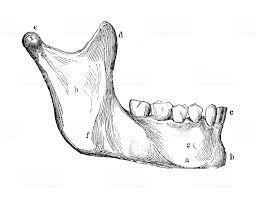 représente la demi-mâchoire inférieure chez l’Homme ; Légender ce  dessin :(2pts) Deuxième partie : Raisonnement scientifique et communication écrite et graphique(10pts)Première exercice : (5pts)Lorsqu’ un élève était dans la forêt, il a trouvé deux crânes de deux animaux (A  et   B), le schéma suivant (doc2) représente un dessin pour les deux crânes : 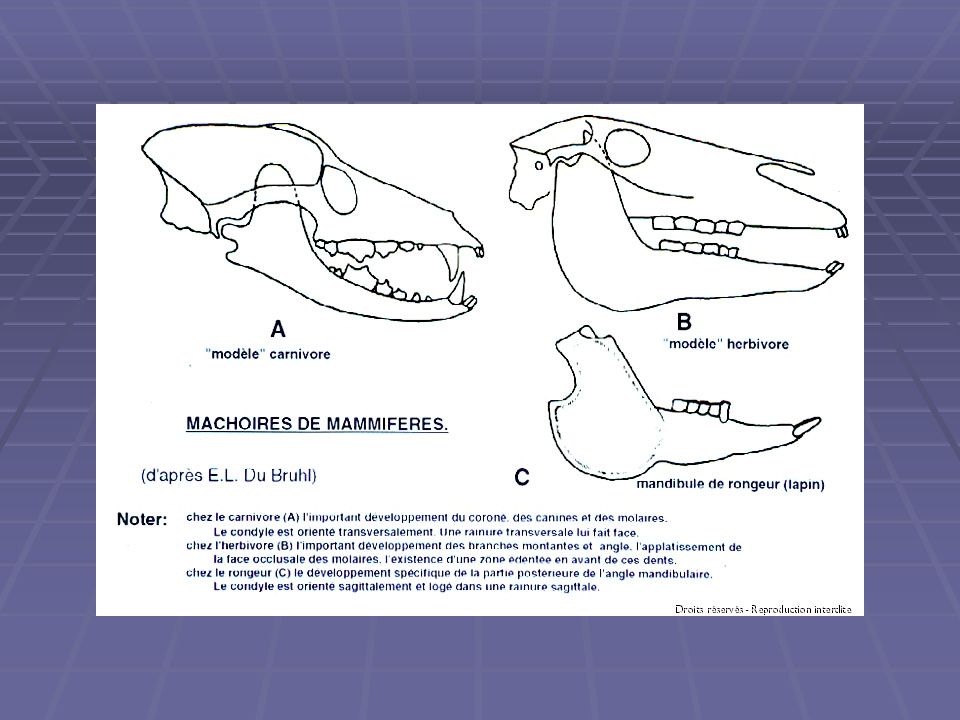 Déterminer   est le régime alimentaire chez l’animal A : (1pt)……………………………………………………………………………………Déterminer   est le régime alimentaire chez l’animal B : (1pt)……………………………………..……………………………………………Donner les types de dents chez l’animal A : (1pt)……………………………………………………………………………………………………………………………………………………………………………………Donner les types de dents chez l’animal B : (1pt)……………………………………………………………………………………………………………………………………………………………………………………Déduire le type de la denture de chaque animal : (1pt)……………………………………………………………………………………………………………………………………………………………………………………Deuxième exercice : (3pts)Le schéma suivant (doc 3) représente les relations alimentaires entre les êtres vivants qui vivent dans la forêt :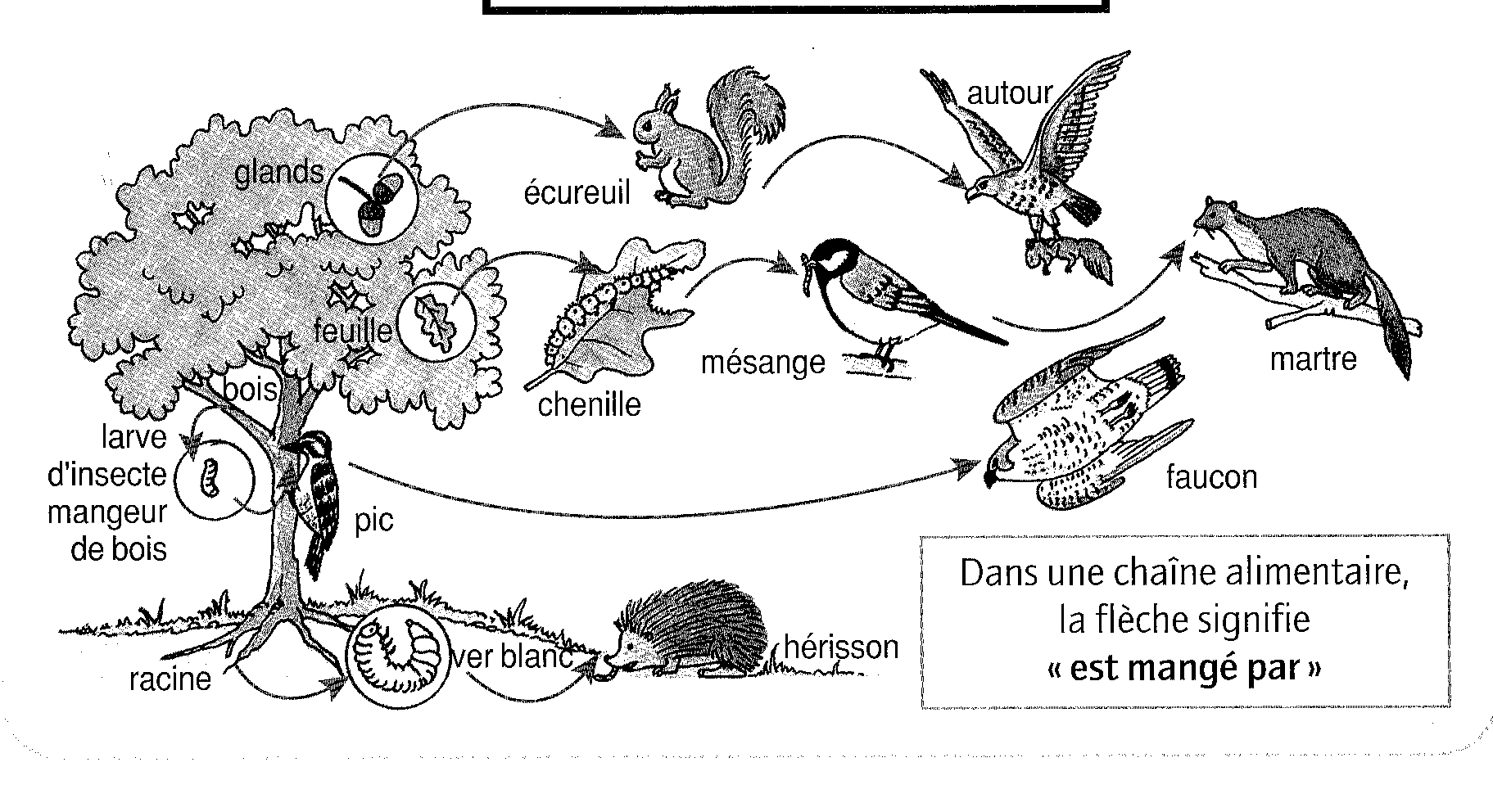 Que représente-t- il ce schéma : (1pt)………………………………………………………………………………………………………………………………………………………………………………D’après ce schéma, donner  deux exemples de chaine  alimentaire : (2pts)………………………………………………………………………………………………………………………………………………………………………………………………………………………………………………………………………………………………………………………………………………Troisième exercice : (2pts)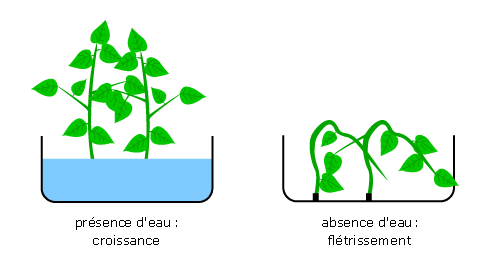              Pour mettre en évidence les besoins nutritifs chez la plante verte, on a réalisée une expérience (doc4) sur des plantes vertes identiques (A  et  B) ; sachant qu’on a fourni aux plantes la même quantité de la lumière et le CO2.            Le  dessin à coté représente l’expérience et ses résultats:Comparer  la croissance des deux plantes vertes(A  et  B). (1pt)…………………………………………………………………………………………………………………………………………………………………………………………………………………………………………………………………………………………………………………………………………………………………………………………………………………………………………………….……………………………………………………………………………………………Déduire les éléments responsables de cette déférence. (1pt)……………………………………………………………………………………………………………………………………………………………………………………  Collège prince Molay AbdellahKhénifraContrôle n°1  de deuxième semestre2019/2020Nom et Prénom :………………………................Classe et N° d’ordre :………………………………..